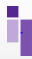 Hinweise zur Fahrtauslagenerstattung für Religionspädagoginnen und Religions- pädagogen und Katechetinnen und Katecheten sowie für Pfarrerinnen und Pfarrer, die ausschließlich im Schuldiensteingesetzt sindStand: November 2022RechtsgrundlageKirchliche Reisekostenverordnung (KRKV) in Verbindung mit den Nr. 4 und Nr. 7.1 der Verwaltungsvorschriften zur Kirchlichen Reisekostenver- ordnung (VV-KRKV)zuständige Sach- bearbeiterung im Landeskirchenamtz. Zt. Elke Kahl, Nebenstelle -323E-Mail: Elke.Kahl@elkb.deMontags und Mittwoch im Büro, sonst im Homeoffice erreichbarFestlegung des DienstortesDienstort ist die politische Gemeinde, in der die kirchliche Religions- lehrkraft nicht nur vorübergehend mit den meisten Unterrichtsstunden eingesetzt ist. Anrechnungsstunden werden dabei nicht berücksichtig.Bei einem Einsatz mit mindestens der Hälfte der Unterrichtsstunden in der kirchlichen Bildungsarbeit/Gemeindepädagogik ist Dienstort der Einsatzort in der kirchlichen Bildungsarbeit/Gemeindepädagogik.Bei kirchlichen Religionslehrkräften im Vorbereitungsdienst ist Dienst- ort die politische Gemeinde, in der sich das Pfarramt der Kirchenge- meinde befindet, in der die kirchliche Religionslehrkraft eingesetzt ist.Festlegung der ersten Schule (Stammschule)Wird am Dienstort nur an einer Schule Unterricht erteilt, ist diese Schule (das Schulgebäude) zugleich die erste Schule (Stammschule).Wird am Dienstort an mehreren Schulen Unterricht erteilt, ist die Stammschule gesondert festzulegen:Erste Schule (Stammschule) ist die Schule (das Schulgebäude) am Dienstort, an der die kirchliche Religionslehrkraft mit mindes- tens der Hälfte der Unterrichtsstunden (ohne Anrechnungsstun- den) eingesetzt ist.Erteilt die kirchliche Religionslehrkraft an keiner Schule am Dienstort wenigstens die Hälfte der Unterrichtsstunden, gilt als erste Schule (Stammschule) die der Wohnung nächstgelegene Schule (das Schulgebäude) des Dienstortes.Grundsätze der Fahrtauslagener- stattungFahrtauslagenerstattung wird nicht für die Fahrten zwischen Wohnung und erster Schule (Stammschule) und zurück gewährt (die Aufwen- dungen für das Zurücklegen des persönlichen Arbeitsweges können aber steuerlich geltend gemacht werden).Wird die erste Schule (Stammschule) an einzelnen Tagen nicht ange- fahren, sind an diesen Tagen nur die gefahrenen Kilometer insgesamt minus der Kilometer zwischen Wohnung und Stammschule und zu- rück erstattungsfähig.Beantragung der Fahrtauslagener- stattungFür die Beantragung der Fahrtauslagenerstattung ist das Formular "Antrag auf Fahrtauslagenerstattung" zu verwenden (bitte keine selbst entworfenen Formulare verwenden):Antrag bitte vollständig und genau ausfüllen (Schulnummer, Schulart/Schulname, Ort, Anzahl der Unterrichtsstunden ohne An- rechnungsstunden)Festlegung von Dienstort und erster Schule (Stammschule)Angabe der Entfernung zwischen Wohnung und Stammschule (Hin- und Rückweg)Angabe der an den einzelnen Wochentagen gefahrenen Kilome- ter insgesamt, der ermittelten Entfernung zwischen Wohnung und Stammschule und zurück und die Anzahl der SchultageErrechnung der erstattungsfähigen Kilometer (gefahrene Kilome- ter insgesamt minus Entfernung von der Wohnung zur Stamm- schule und zurück mal Schultage = erstattungsfähige Kilometer)Ort, Datum und UnterschriftDienstwegDer Antrag auf Fahrtauslagenerstattung ist über die Schulbeauftrage bzw. den Schulbeauftragten (den Dienstweg) dem Landeskirchenamt vorzulegen.Das Eingangsdatum sollte von der bzw. von der Schulbeauftragten auf dem Antrag auf Fahrtauslagenerstattung festgehalten werden (z. B. mit einem Eingangsstempel).Frist zur Geltend- machung der Fahrtauslagener- stattungFahrtauslagenerstattung ist innerhalb einer Frist von einem Jahr gel- tend zu machen (Nr. 4.3 der VV-KRKV in Verbindung mit § 4 der KRKV).Die Gewährung von Fahrtauslagenerstattung ist ausgeschlossen, wenn Anträge nach Ablauf eines Jahres seit dem Entstehen des An- spruchs eingehen (Ausschlussfrist).Fahrtauslagenerstattung sind innerhalb eines Kalenderjahres - und nicht nach dem Schuljahr – abzurechnen, da buchhalterisch das Haushaltsjahr im Januar des folgenden Jahres abgeschlossen wird und danach keine Nachbuchungen möglich sind. Es empfiehlt sich deshalb, die Abrechnungen von Januar bis Juli dann September  - Dezember einzureichen.Pfarrerinnen und Pfarrer im Schul- dienstFür Pfarrerinnen und Pfarrer, die ausschließlich im Schuldienst einge- setzt sind, finden die Regelungen zur Fahrtauslagenerstattung für Religi- onspädagoginnen und Religionspädagogen und Katechetinnen und Ka- techeten entsprechende Anwendung.